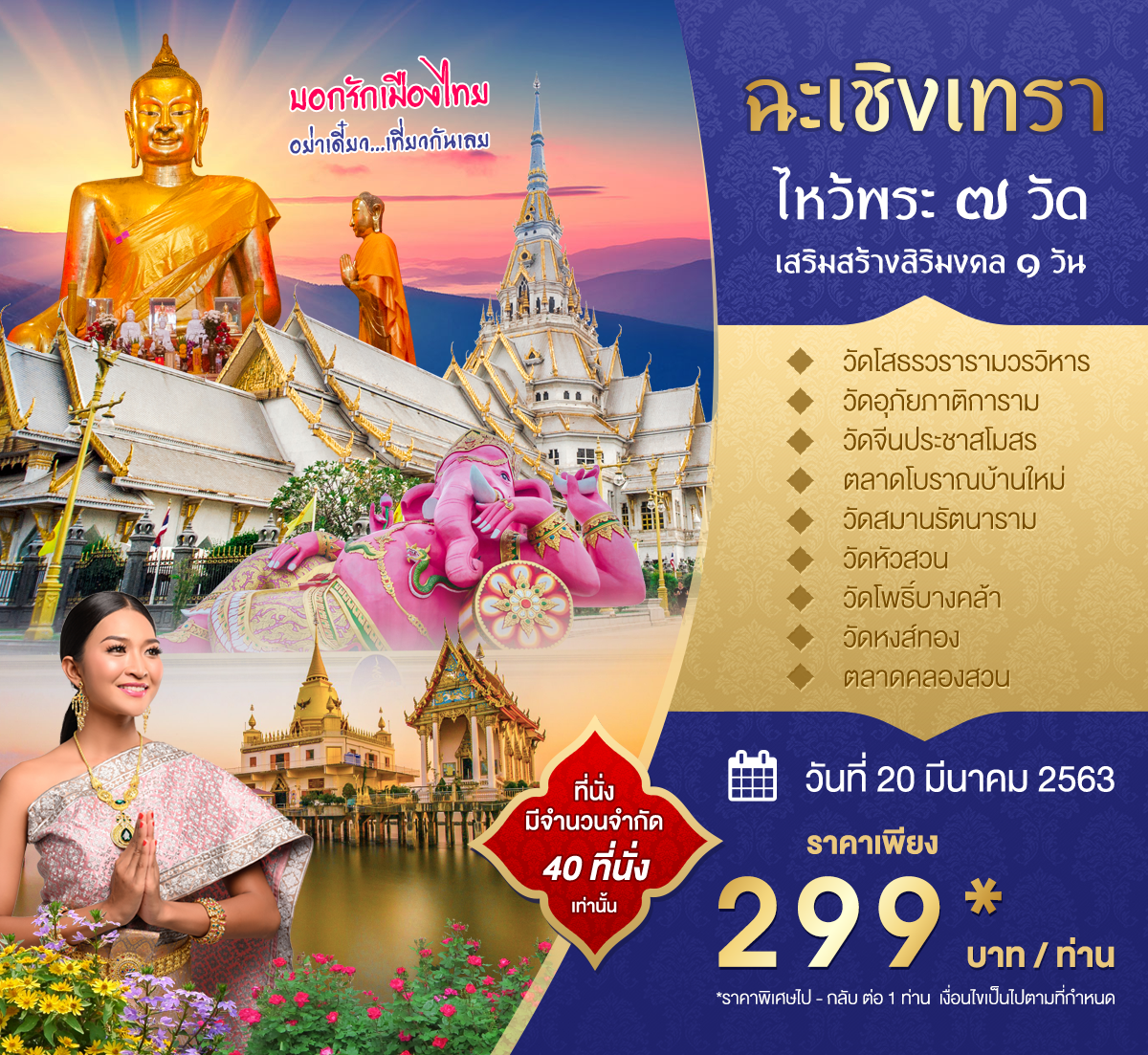 ฉะเชิงเทรา ไหว้พระ 7 วัด 1 วัน วัดโสธรวรารามวรวิหาร นมัสการหลวงพ่อพุทธโสธรคู่บ้านคู่เมืองฉะเชิงเทราวัดอุภัยภาติการาม นมัสการหลวงพ่อโต หรือชาวจีน วัดจีนประชาสโมสร วัดจีนเก่าแก่ของจังหวัดฉะเชิงเทรา ชมศิลปกรรมแบบจีน ตลาดโบราณบ้านใหม่ ชมชุมชนชาวไทย-จีน ที่ยังมีวิถีชีวิตในรุปแบบเดิมๆ วัดสมานรัตนาราม เพราะมีพระพิฆเนศปางนอนเสวยสุขวัดหัวสวน เป็นวัดเก่าแก่ ที่มีโบสถ์สแตนเลสหลังใหม่วัดโพธิ์บางคล้า เป็นวัดที่มีมาตั้งแต่สมัยกรุงศรีอยุธยาตอนปลาย วัดหงส์ทอง อำเภอบางปะกง ในบริเวณพื้นที่ชายทะเลที่เป็นป่าชายเลนตลาดคลองสวน ให้ท่านได้ช้อปปิ้งของที่ระลึกของฝาก และทานอาหารกันอย่างเต็มอิ่มกำหนดการเดินทางวันที่ 1	กรุงเทพฯ - วัดโสธรวรารามวรวิหาร - วัดอุภัยภาติการาม - วัดจีนประชาสโมสร - ตลาดโบราณบ้านใหม่ - วัดสมานรัตนาราม - วัดหัวสวน - วัดโพธิ์บางคล้า - วัดหงส์ทอง - ตลาดคลองสวน - กรุงเทพฯ06:00 น.	คณะพร้อมกัน ณ Sun Smile Holidays อาคาร 257/24 ถนนรัชดาภิเษก แขวงดินแดง เขตดินแดง กรุงเทพฯ 10400 โดยมีเจ้าหน้าที่ของบริษัทฯ คอยให้การต้อนรับ06:30 น.		นำท่านออกเดินทางสู่ จ. ฉะเชิงเทรา โดย รถโค้ชปรับอากาศ  เช้า		บริการอาหารเช้า และเครื่องดื่มบนรถ และสนุกสนานกับกิจกรรมยามเช้า   07:50 น.    	เดินทางถึง จ. ฉะเชิงเทรา นำท่านเดินทางสู่ วัดที่ (1) วัดโสธรวราราม วรวิหาร นมัสการ หลวงพ่อพุทธโสธร และชมวัดเก่าแก่คู่บ้านคู่เมืองฉะเชิงเทรา วัดที่ (2) วัดอุภัยภาติการาม นมัสการ หลวงพ่อโต หรือชาวจีน เรียกว่า ''เจ้าพ่อซำปอกง'' ในประเทศไทย มีเพียง 3 องค์เท่านั้น วัดที่ (3) วัดจีนประชาสโมสร วัดจีนเก่าแก่ของจังหวัดฉะเชิงเทรา ชมศิลปกรรมแบบจีนและพระพุทธรูปแบบจีน อันศักดิ์สิทธิ์ 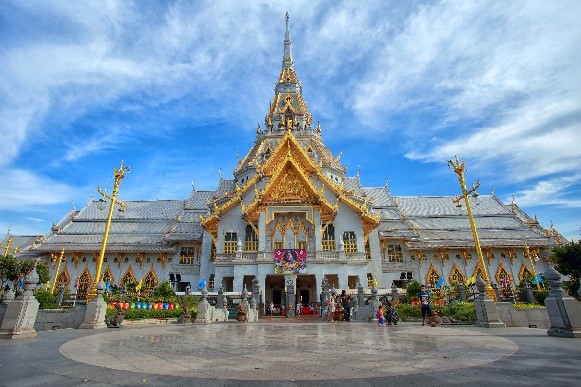 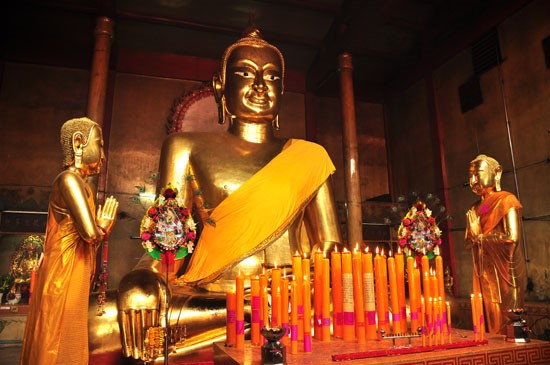 เที่ยง		อิสระให้ท่านรับประทานอาหารกลางวัน ตามอัธยาศัยนำท่านเดินทางสู่ ตลาดโบราณบ้านใหม่ ชมชุมชนชาวไทย-จีน ที่ยังมีวิถีชีวิตในรุปแบบเดิมๆ และมีตลาดสองฝั่งริมแม่น้ำบางปะกง แห่งนี้มีประวัติศาสตร์มายาวนานกว่า ๑๐๐ ปี บ้านเรือนเป็นห้องแถวไม้แบบเก่า แม้บางบ้านจะปรับเปลี่ยนรูปแบบไปบ้าง แต่อย่างไรในภาพรวมของที่นี่ก็ยังดูคลาสสิค13:30 น.	วัดที่ (4) วัดสมานรัตนาราม หรือ วัดพระพิฆเนศ เพราะมี พระพิฆเนศปางนอนเสวยสุข นี้เองที่ทำให้วัดสมานรัตนารามมีชื่อเสียง วัดที่ (5) วัดหัวสวน เป็นวัดเก่าแก่ ที่มีโบสถ์สแตนเลสหลังใหม่ วัดที่ (6) วัดโพธิ์บางคล้า เป็นวัดที่มีมาตั้งแต่สมัยกรุงศรีอยุธยาตอนปลาย และเคยเป็นที่พักทัพของสมเด็จพระเจ้าตากสิน และสิ่งหนึ่งที่เป็นเอกลักษณ์ของวัด คือ ฝูงค้างคาวแม่ไก่สีดำขนาดใหญ่นับแสนตัวที่อาศัยเกาะอยู่บนต้นไม้ในวัดนี้จนหนาทึบไปหมด.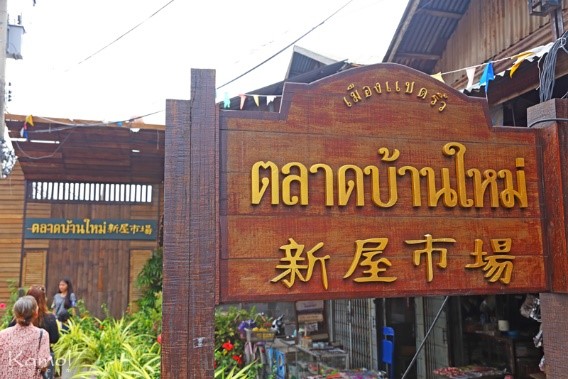 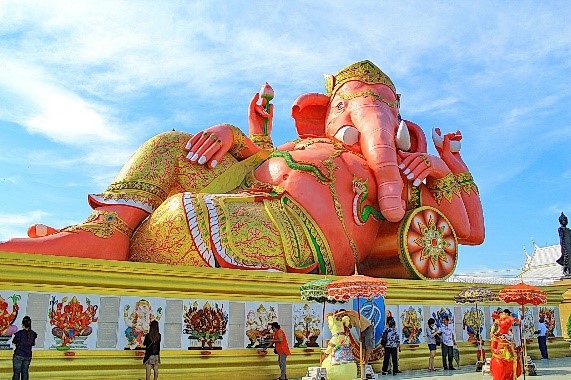 15:00 น.	วัดที่ (7) วัดหงส์ทอง หรือ วัดกลางน้ำ อำเภอบางปะกง ในบริเวณพื้นที่ชายทะเลที่เป็นป่าชายเลน และมีพระอุโบสถซึ่งอยู่ในทะเล นอกจากนี้ยังเดินทางเดินที่ทอดยาวไปในทะเลไปยัง “พระธาตุคงคามหาเจดีย์”เจดีย์สีทองอร่ามบรรจุพระอรหันต์ธาตุ สามารถมองเห็นทัศนียภาพท้องทะเลและแผ่นดินในมุมสูงได้สวยงาม 17:00 น.    	นำท่านเดินทางสู่ ตลาดคลองสวน เป็นตลาดเก่าแก่ ตั้งแต่สมัยรัชกาลที่ 5 เมื่ออดีต ตลาดคลองสวน เป็นจุดแวะพักและเป็นศูนย์รวมของชุมชน จุดแลกเปลี่ยนสินค้าและเป็นเส้นทางคมนาคม ที่สำคัญและสะดวกที่สุด ให้ท่านได้ช้อปปิ้งของที่ระลึกของฝากมากกมาย และทานอาหารกันอย่างเต็มอิ่ม18:00 น.		พบกันที่จุดนัดหมาย จากนั้นนำท่านเดินทางกลับสู่ กรุงเทพฯ19:30 น.		เดินทางถึง กรุงเทพฯ โดยสวัสดิภาพพร้อมด้วยความประทับใจอัตราค่าบริการหมายเหตุกรุณาอ่านรายละเอียด และเงื่อนไขให้ชัดเจนกรณีที่ท่านต้องออกตั๋วเครื่องบินภายในประเทศ กรุณาจองตั๋วที่สามารถเลื่อนเวลา และวันเดินทางได้ เพราะจะมีบางกรณีที่สายการบินอาจมีการปรับเปลี่ยนวันเวลาบิน มิฉะนั้นทางบริษัทจะไม่รับผิดชอบใดๆ ทั้งสิ้นกรณีที่ท่านเป็นอิสลาม หรือแพ้อาหารเนื้อสัตว์บางประเภท ให้ท่านโปรดระบุมาให้ชัดเจนโปรแกรมอาจปรับเปลี่ยนได้ตามความเหมาะสม โดยคำนึงถึงประโยชน์ของผู้เดินทางเป็นหลักอัตราค่าบริการนี้รวมค่ารถบัสปรับอากาศนำเที่ยวตามรายการที่ระบุ พร้อมพนักงานขับรถที่ชำนาญทางค่าอาหารเช้า พร้อมน้ำดื่ม (บนรถ) ตามที่ระบุในรายการ ทางบริษัทจึงขอสงวนสิทธิ์นการเปลี่ยนแปลงค่าอัตราเข้าชมสถานที่ต่างๆ ที่ระบุไว้ในรายการ	ค่าประกันภัยอุบัติเหตุระหว่างการเดินทางในวงเงิน ท่านละ 1,000,000 บาท (เงื่อนไขตามกรมธรรม์)อัตราค่าบริการนี้ไม่รวมค่าบริการ และค่าใช้จ่ายส่วนตัวที่ไม่ได้ระบุในรายการค่าใช้จ่ายที่มีการเปลี่ยนแปลงการเดินทาง ที่เกิดจากผู้เดินทางเองค่าธรรมเนียมเข้าชมสถานที่ต่างๆ ที่ระบุไว้ในรายการ สำหรับชาวต่างชาติที่ต้องชำระเพิ่มต่างหากค่าอาหารที่ไม่ได้ระบุไว้ในรายการ และสำหรับราคานี้ทางบริษัทจะไม่รวมค่าภาษีท่องเที่ยวหากมีการเก็บเพิ่มค่าภาษีมูลค่าเพิ่ม 7%, ค่าภาษีหัก ณ ที่จ่าย 3%ค่าทิปมัคคุเทศก์ ผู้ช่วย และพนักงานขับรถ ท่านละ 180 บาทเงื่อนไขการจอง / การยกเลิกการจอง หรือสำรองที่นั่งกรุณาชำระค่าทัวร์ทันทีเมื่อมีการจองภายใน 24 ชม. (เพื่อรักษาสิทธิ์สำหรับท่านอื่นๆที่ต้องการเดินทาง) การยกเลิกหากมีการชำระเงิน ขอสงวนสิทธิ์ในการ คืนเงินค่าทัวร์บริษัทฯ ขอสงวนสิทธิ์ที่จะไม่รับผิดชอบต่อค่าใช้จ่ายใดๆ ในกรณีที่เกิดเหตุสุดวิสัย เช่น การยกเลิกหรือล่าช้าของสายการบิน, อุบัติเหตุ, ภัยธรรมชาติ, การนัดหยุดงาน, การจลาจล หรือสิ่งของสูญหายตามสถานที่ต่างๆ ที่เกิดขึ้นเหนือการควบคุมของบริษัทสอบถามรายละเอียดเพิ่มได้ที่ บริษัท ซัน สไมล์ ฮอลิเดย์ แอนด์ ทราเวล จำกัดโทร. 02-2769898 สายด่วน 082-3273388 ,082-3273399 (กล้อง/บูม/สวน/แป๋ว)วันเดินทางหมายเหตุราคาทัวร์ (บาท / ท่าน) พักห้องละ 2 ท่านราคาทัวร์ (บาท / ท่าน) พักห้องละ 2 ท่านราคาทัวร์ (บาท / ท่าน) พักห้องละ 2 ท่านราคาทัวร์ (บาท / ท่าน) พักห้องละ 2 ท่านวันเดินทางหมายเหตุผู้ใหญ่เด็กไม่เกิน 12 ปี พักกับผู้ใหญ่
 (มีเตียง)เด็กไม่เกิน 12 ปี พักกับผู้ใหญ่ 
(ไม่มีเตียง)พักเดี่ยวเดือน  40 ท่าน/ 1 บัส299---